Уважаемые коллеги!В целях совершенствования работы по награждению работников образовательных организаций в Оренбургской области направляем:наименование нормативных документов, в соответствии с которыми производится награждение и перечень документов, представляемых в министерство образования для оформления наград (приложение № 1);методические рекомендации по оформлению документов на награждение ведомственными наградами в соответствии с приказом Минпросвещения РФ от 09.01.2019 № 1 «О ведомственных наградах Министерства просвещения Российской Федерации» (приложение № 2).Обращаем внимание, что в соответствии с приказом Минпросвещения РФ от 10.01.2019 № 5 «О ведомственном знаке отличия Министерства просвещения Российской Федерации, который является единственной специальной ведомственной наградой, дающей право на присвоение звания «Ветеран труда», ведомственные награды любого ведомства (федерального министерства), оформленные до 01.07.2016, являются основанием для присвоения звания «Ветеран труда».Прием наградных материалов в 2022 году будет осуществляться в соответствии с квотой на награждение ведомственными и государственными наградами работников системы образования области (приложение № 3) и в установленные сроки (приложение № 4).Руководителям общеобразовательных организаций, организаций дополнительного образования, профессиональных образовательных организаций, специальных (коррекционных) школ и интернатных учреждений, подведомственных министерству образования Оренбургской области, можно представлять наградные материалы в сроки, обозначенные в приложении № 4 на не менее чем 1 кандидата (квота может быть увеличена).Просим довести данную информацию до сведения работников подведомственных образовательных организаций и обеспечить работу по представлению наградных материалов в установленные сроки. Дополнительную информацию об оформлении наградных документов можно получить по телефону: 8(3532) 342628 – Холеева Елена Александровна, главный специалист отдела общего и дошкольного образования.Приложение: на 35 л. в 1 экз.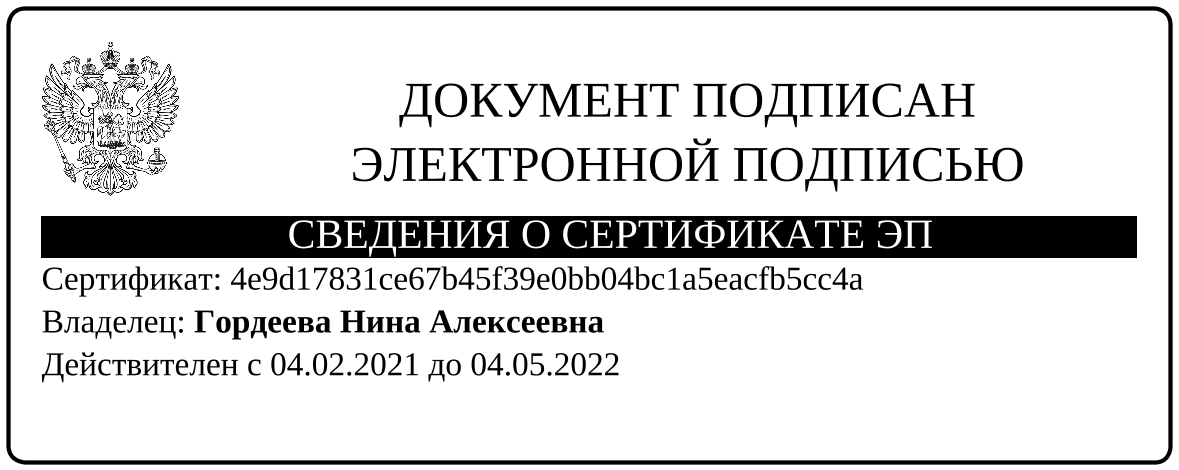 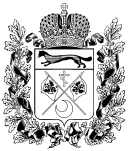 МИНИСТЕРСТВО ОБРАЗОВАНИЯОРЕНБУРГСКОЙ ОБЛАСТИПостникова ул., д.27, Оренбург, 460000телефон: (3532) 77-44-41;телефакс: (3532) 77-95-36e-mail: minobr@mail.orb.ruНа  № _______  от __________Руководителяммуниципальных органов,осуществляющих управлениев сфере образованияРуководителям образовательных организаций, подведомственных министерству образованияЭл.почтой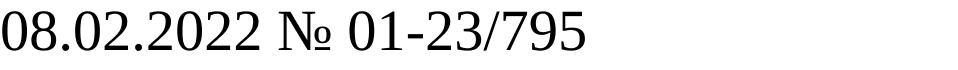 О реализации права работников сферы образования на награждение в 2022 году Первый заместитель министраН.А.Гордеева 